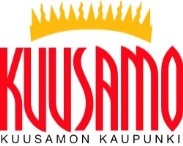 LIITE 4terveydensuojelulain 13 §:n mukainen tila: parturi, kampaamo, tatuointiliike tms.Kuusamon kaupunkiPosion kuntaTaivalkosken kuntaLIITE 4terveydensuojelulain 13 §:n mukainen tila: parturi, kampaamo, tatuointiliike tms.TOIMINNANHARJOITTAJA TÄYTTÄÄTOIMINNANHARJOITTAJA TÄYTTÄÄTOIMINNANHARJOITTAJA TÄYTTÄÄTOIMINNANHARJOITTAJA TÄYTTÄÄTOIMINNANHARJOITTAJA TÄYTTÄÄTOIMINNANHARJOITTAJA TÄYTTÄÄTOIMINNANHARJOITTAJA TÄYTTÄÄTOIMINNANHARJOITTAJA TÄYTTÄÄTOIMINNANHARJOITTAJA TÄYTTÄÄTOIMINNANHARJOITTAJA TÄYTTÄÄTOIMINNANHARJOITTAJA TÄYTTÄÄTOIMINNANHARJOITTAJA TÄYTTÄÄTOIMINNANHARJOITTAJA TÄYTTÄÄTOIMINNANHARJOITTAJA TÄYTTÄÄTOIMINNANHARJOITTAJA TÄYTTÄÄTOIMINNANHARJOITTAJA TÄYTTÄÄTARKASTAJA TÄYTTÄÄ1. Selvitys harjoitettavasta toiminnastaHuomautettavaa Kyllä Ei2. HuoneistoHuoneiston rakennusvalvonnallinen käyttötarkoitusHuoneiston rakennusvalvonnallinen käyttötarkoitusHuoneiston rakennusvalvonnallinen käyttötarkoitusHuoneiston rakennusvalvonnallinen käyttötarkoitusHuoneiston rakennusvalvonnallinen käyttötarkoitusHuoneiston rakennusvalvonnallinen käyttötarkoitusHuoneiston rakennusvalvonnallinen käyttötarkoitusHuoneiston rakennusvalvonnallinen käyttötarkoitusHuoneiston rakennusvalvonnallinen käyttötarkoitusHuoneiston rakennusvalvonnallinen käyttötarkoitusHuoneiston rakennusvalvonnallinen käyttötarkoitusHuoneiston rakennusvalvonnallinen käyttötarkoitusHuoneiston rakennusvalvonnallinen käyttötarkoitusHuoneiston rakennusvalvonnallinen käyttötarkoitusHuoneiston rakennusvalvonnallinen käyttötarkoitusHuoneiston rakennusvalvonnallinen käyttötarkoitusHuomautettavaa Kyllä Ei2. HuoneistoLattian päällysteLattian päällysteLattian päällysteSeinien päällysteSeinien päällysteSeinien päällysteSeinien päällysteSisäkaton päällysteSisäkaton päällysteSisäkaton päällysteSisäkaton päällysteSisäkaton päällysteSisäkaton päällysteSisäkaton päällysteSisäkaton päällysteSisäkaton päällysteHuomautettavaa Kyllä Ei2. HuoneistoHuoneiston pinta-alaHuoneiston pinta-alaHuoneiston pinta-alaTyöskentelypinta-alaTyöskentelypinta-alaTyöskentelypinta-alaTyöskentelypinta-alaHenkilöstötilan pinta-alaHenkilöstötilan pinta-alaHenkilöstötilan pinta-alaHenkilöstötilan pinta-alaHenkilöstötilan pinta-alaHenkilöstötilan pinta-alaHenkilöstötilan pinta-alaSolariumtilan pinta-alaSolariumtilan pinta-alaHuomautettavaa Kyllä Ei2. HuoneistoHuoneiston ilmanvaihto PainovoimainenHuoneiston ilmanvaihto PainovoimainenHuoneiston ilmanvaihto PainovoimainenHuoneiston ilmanvaihto Painovoimainen Koneellinen poisto Koneellinen poisto Koneellinen poisto Koneellinen poisto Koneellinen poisto Koneellinen poisto Koneellinen poisto Koneellinen tulo ja poisto Valaistus on tarkoituksenmukainen Koneellinen tulo ja poisto Valaistus on tarkoituksenmukainen Koneellinen tulo ja poisto Valaistus on tarkoituksenmukainen Koneellinen tulo ja poisto Valaistus on tarkoituksenmukainen Koneellinen tulo ja poisto Valaistus on tarkoituksenmukainenHuomautettavaa Kyllä Ei2. Huoneisto Tuulikaappi tai vastaava Tuulikaappi tai vastaava Tuulikaappi tai vastaava Tuulikaappi tai vastaava Koneellinen poisto Koneellinen poisto Koneellinen poisto Koneellinen poisto Koneellinen poisto Koneellinen poisto Koneellinen poisto Koneellinen tulo ja poisto Valaistus on tarkoituksenmukainen Koneellinen tulo ja poisto Valaistus on tarkoituksenmukainen Koneellinen tulo ja poisto Valaistus on tarkoituksenmukainen Koneellinen tulo ja poisto Valaistus on tarkoituksenmukainen Koneellinen tulo ja poisto Valaistus on tarkoituksenmukainenHuomautettavaa Kyllä Ei2. HuoneistoAsiakaspaikat      kplAsiakaspaikat      kplHiustenpesupaikat      kplHiustenpesupaikat      kplHiustenpesupaikat      kplHiustenpesupaikat      kplHiustenpesupaikat      kplKäsienpesupaikat      kplKäsienpesupaikat      kplKäsienpesupaikat      kplKäsienpesupaikat      kplKäsienpesupaikat      kplKäsienpesupaikat      kplVälineiden pesupaikat      kplVälineiden pesupaikat      kplVälineiden pesupaikat      kplHuomautettavaa Kyllä Ei2. HuoneistoWC/KäsienpesuallasWC/KäsienpesuallasWC/KäsienpesuallasHenkilöstötilat/PukukaapitHenkilöstötilat/PukukaapitHenkilöstötilat/PukukaapitHenkilöstötilat/PukukaapitHenkilöstötilat/PukukaapitHenkilöstötilat/PukukaapitHenkilöstötilat/PukukaapitPyykin pesu/kuivausPyykin pesu/kuivausPyykin pesu/kuivausPyykin pesu/kuivausPyykin pesu/kuivausPyykin pesu/kuivausHuomautettavaa Kyllä Ei3. Työvälineiden desinfiointiDesinfiointiaineDesinfiointiaineDesinfiointiaineDesinfiointiaineDesinfiointiaineDesinfiointilaite/autoklaaviDesinfiointilaite/autoklaaviDesinfiointilaite/autoklaaviDesinfiointilaite/autoklaaviDesinfiointilaite/autoklaaviDesinfiointilaite/autoklaaviDesinfiointilaite/autoklaaviDesinfiointilaite/autoklaaviDesinfiointilaite/autoklaaviDesinfiointilaite/autoklaaviDesinfiointilaite/autoklaaviHuomautettavaa Kyllä Ei4. SolariumMerkki ja lukumääräMerkki ja lukumääräMerkki ja lukumääräMerkki ja lukumääräMerkki ja lukumääräMerkki ja lukumääräMerkki ja lukumääräMerkki ja lukumääräSolariumtila erotettu muusta huonetilasta Seinä             VerhoSolariumtila erotettu muusta huonetilasta Seinä             VerhoSolariumtila erotettu muusta huonetilasta Seinä             VerhoSolariumtila erotettu muusta huonetilasta Seinä             VerhoSolariumtila erotettu muusta huonetilasta Seinä             VerhoSolariumtila erotettu muusta huonetilasta Seinä             VerhoSolariumtila erotettu muusta huonetilasta Seinä             VerhoSolariumtila erotettu muusta huonetilasta Seinä             VerhoHuomautettavaa Kyllä Ei4. Solarium Sähkötarkastuskeskuksen hyväksymä EN-standardin mukaiset varoitusmerkinnät Suojalasit Sähkötarkastuskeskuksen hyväksymä EN-standardin mukaiset varoitusmerkinnät Suojalasit Sähkötarkastuskeskuksen hyväksymä EN-standardin mukaiset varoitusmerkinnät Suojalasit Sähkötarkastuskeskuksen hyväksymä EN-standardin mukaiset varoitusmerkinnät Suojalasit Sähkötarkastuskeskuksen hyväksymä EN-standardin mukaiset varoitusmerkinnät Suojalasit Sähkötarkastuskeskuksen hyväksymä EN-standardin mukaiset varoitusmerkinnät Suojalasit Sähkötarkastuskeskuksen hyväksymä EN-standardin mukaiset varoitusmerkinnät Suojalasit Sähkötarkastuskeskuksen hyväksymä EN-standardin mukaiset varoitusmerkinnät Suojalasit Käyttöohjeet Luettelo valolle herkistävistä aineista Puhdistusaineet Käyttöohjeet Luettelo valolle herkistävistä aineista Puhdistusaineet Käyttöohjeet Luettelo valolle herkistävistä aineista Puhdistusaineet Käyttöohjeet Luettelo valolle herkistävistä aineista Puhdistusaineet Käyttöohjeet Luettelo valolle herkistävistä aineista Puhdistusaineet Käyttöohjeet Luettelo valolle herkistävistä aineista Puhdistusaineet Käyttöohjeet Luettelo valolle herkistävistä aineista Puhdistusaineet Käyttöohjeet Luettelo valolle herkistävistä aineista PuhdistusaineetHuomautettavaa Kyllä Ei4. SolariumSolariumtila erotettu muusta huonetilasta Seinä            VerhoSolariumtila erotettu muusta huonetilasta Seinä            VerhoSolariumtila erotettu muusta huonetilasta Seinä            VerhoSolariumtila erotettu muusta huonetilasta Seinä            VerhoSolariumtila erotettu muusta huonetilasta Seinä            VerhoSolariumtila erotettu muusta huonetilasta Seinä            VerhoAsiakkaille suihkuAsiakkaille suihkuAsiakkaille suihkuAsiakkaille suihkuAsiakkaille suihkuAsiakkaille suihkuAsiakkaille WCAsiakkaille WCAsiakkaille WCVastaava hoitajaHuomautettavaa Kyllä Ei5. SiivousvälinetilatTila ja sen varustelu Erillinen siivouskomero                   Lattiakaivo Kaatoallas                                       Lämpökuivatus, mikä      Tila ja sen varustelu Erillinen siivouskomero                   Lattiakaivo Kaatoallas                                       Lämpökuivatus, mikä      Tila ja sen varustelu Erillinen siivouskomero                   Lattiakaivo Kaatoallas                                       Lämpökuivatus, mikä      Tila ja sen varustelu Erillinen siivouskomero                   Lattiakaivo Kaatoallas                                       Lämpökuivatus, mikä      Tila ja sen varustelu Erillinen siivouskomero                   Lattiakaivo Kaatoallas                                       Lämpökuivatus, mikä      Tila ja sen varustelu Erillinen siivouskomero                   Lattiakaivo Kaatoallas                                       Lämpökuivatus, mikä      Tila ja sen varustelu Erillinen siivouskomero                   Lattiakaivo Kaatoallas                                       Lämpökuivatus, mikä      Tila ja sen varustelu Erillinen siivouskomero                   Lattiakaivo Kaatoallas                                       Lämpökuivatus, mikä      Tila ja sen varustelu Erillinen siivouskomero                   Lattiakaivo Kaatoallas                                       Lämpökuivatus, mikä      Tila ja sen varustelu Erillinen siivouskomero                   Lattiakaivo Kaatoallas                                       Lämpökuivatus, mikä      Tila ja sen varustelu Erillinen siivouskomero                   Lattiakaivo Kaatoallas                                       Lämpökuivatus, mikä      Tila ja sen varustelu Erillinen siivouskomero                   Lattiakaivo Kaatoallas                                       Lämpökuivatus, mikä      Tila ja sen varustelu Erillinen siivouskomero                   Lattiakaivo Kaatoallas                                       Lämpökuivatus, mikä      Tila ja sen varustelu Erillinen siivouskomero                   Lattiakaivo Kaatoallas                                       Lämpökuivatus, mikä      Tila ja sen varustelu Erillinen siivouskomero                   Lattiakaivo Kaatoallas                                       Lämpökuivatus, mikä      Tila ja sen varustelu Erillinen siivouskomero                   Lattiakaivo Kaatoallas                                       Lämpökuivatus, mikä      Huomautettavaa Kyllä Ei6. Lisätiedot7. Liitteet Pohjapiirustus Kalustesuunnitelma Muut liitteet Pohjapiirustus Kalustesuunnitelma Muut liitteet Pohjapiirustus Kalustesuunnitelma Muut liitteet Pohjapiirustus Kalustesuunnitelma Muut liitteet Pohjapiirustus Kalustesuunnitelma Muut liitteet Pohjapiirustus Kalustesuunnitelma Muut liitteet Pohjapiirustus Kalustesuunnitelma Muut liitteet Pohjapiirustus Kalustesuunnitelma Muut liitteet Pohjapiirustus Kalustesuunnitelma Muut liitteet Pohjapiirustus Kalustesuunnitelma Muut liitteet Pohjapiirustus Kalustesuunnitelma Muut liitteet Pohjapiirustus Kalustesuunnitelma Muut liitteet Pohjapiirustus Kalustesuunnitelma Muut liitteet Pohjapiirustus Kalustesuunnitelma Muut liitteet Pohjapiirustus Kalustesuunnitelma Muut liitteet Pohjapiirustus Kalustesuunnitelma Muut liitteet Pohjapiirustus Kalustesuunnitelma Muut liitteet Huoneisto ja siellä harjoitettava toiminta on tarkastettu Huoneisto ja siellä harjoitettava toiminta on tarkastettu Huoneisto ja siellä harjoitettava toiminta on tarkastettu Huoneisto ja siellä harjoitettava toiminta on tarkastettu Huoneisto ja siellä harjoitettava toiminta on tarkastettu Huoneisto ja siellä harjoitettava toiminta on tarkastettu Huoneisto ja siellä harjoitettava toiminta on tarkastettu Huoneisto ja siellä harjoitettava toiminta on tarkastettu Huoneisto ja siellä harjoitettava toiminta on tarkastettu Huoneisto ja siellä harjoitettava toiminta on tarkastettu Tarkastuksesta on laadittu erillinen tarkastuskertomus Tarkastuksesta on laadittu erillinen tarkastuskertomus Tarkastuksesta on laadittu erillinen tarkastuskertomus Tarkastuksesta on laadittu erillinen tarkastuskertomus Tarkastuksesta on laadittu erillinen tarkastuskertomus Tarkastuksesta on laadittu erillinen tarkastuskertomus Tarkastuksesta on laadittu erillinen tarkastuskertomus Tarkastuksesta on laadittu erillinen tarkastuskertomusPäivämääräPäivämääräTarkastajan allekirjoitus ja nimenselvennysTarkastajan allekirjoitus ja nimenselvennysTarkastajan allekirjoitus ja nimenselvennysTarkastajan allekirjoitus ja nimenselvennysTarkastajan allekirjoitus ja nimenselvennysTarkastajan allekirjoitus ja nimenselvennysTarkastajan allekirjoitus ja nimenselvennysTarkastajan allekirjoitus ja nimenselvennysToiminnanharjoittajan/edustajan allekirjoitus ja nimenselvennysToiminnanharjoittajan/edustajan allekirjoitus ja nimenselvennysToiminnanharjoittajan/edustajan allekirjoitus ja nimenselvennysToiminnanharjoittajan/edustajan allekirjoitus ja nimenselvennysToiminnanharjoittajan/edustajan allekirjoitus ja nimenselvennysToiminnanharjoittajan/edustajan allekirjoitus ja nimenselvennysToiminnanharjoittajan/edustajan allekirjoitus ja nimenselvennysToiminnanharjoittajan/edustajan allekirjoitus ja nimenselvennys